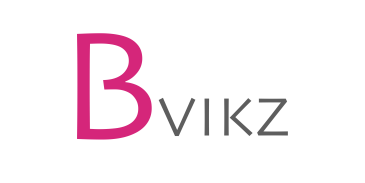 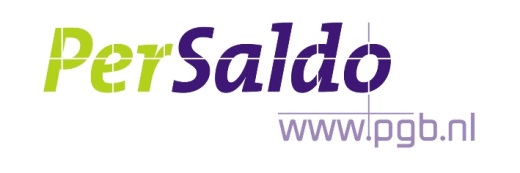 Je kunt de vragen hieronder beantwoorden en het bestand mailen naar info@pgb.nl.Hartelijk dank voor je medewerking!
Vragen over gedifferentieerde tarieven informele zorgOver welke soorten zorgtaken spreken we als we een hoger tarief mogelijk willen maken?2a. Is medische zorg onderdeel van jouw zorg?2b. Welke medische zorg betreft dit (hieronder tref je een lijst* aan die je kan helpen bij deze vraag)?2c. Ben je opgeleid voor deze medische handeling en zo ja, waar heb je deze opleiding gekregen?2d. Hoe worden de overige (informele) zorgverleners, die medische zorg verlenen, opgeleid?2e. Worden deze naasten betaald en waarom dan de keuze voor een naaste boven (in)formele 	zorgverleners?2f.  Ben je het ermee eens dat alle informele zorgverleners die medische zorg verlenen in jouwzorgteam, hetzelfde opgeleid moeten worden?2g. Zou iedereen deze taken zomaar kunnen uitvoeren ( bij nee, waarom niet)?3.   Kun je aangegeven aan welke opschaling van het tarief je denkt?	Waarom kies je voor deze opschaling?4.   Heb je te maken met 24 uurs toezicht?   4a. Kun je als budgethouder rekening houden met afspraken rondom tarieven in het weekend, avond     	of nachtdiensten?Krijg je signalen van zorgverleners dat de afgesproken tarieven niet meer toereikend zijn?(Zo ja: Ben je hierdoor zorgverleners verloren)?Wanneer zijn de tarieven met jouw zorgverleners voor het laatst verhoogd?Hoeveel tijd heb je nodig om een nieuwe zorgverlener te vinden?Welk onderdeel neemt de meeste tijd in tijdens gesprekken met mogelijk nieuwe zorgverleners?Heb je ooit gebruik gemaakt van formele zorgverleners of zorg in natura (zo ja, kunt u toelichten wat hier goed of minder goed aan was, zo nee waarom niet)?*Voorbehouden risicovol heelkundige handelingen:Wondspoelen via katheterVerzorgen of verwijderen wonddrain of redonse drain; verwisselen opvangfles Verzorgen van een tracheotomie-wondVerwijderen wondtamponVerwijderen hechtingen of agrafenVerwijderen exudrainKatheterisatiesInfuusbehandelingInbrengen perifere canule voor infuus (toedieningssysteem)Verwisselen infuuszak, verwijderen perifeer canuleToedienen medicatie via perifeer infuusVerwisselen afsluitdopje van (en heparine doorspuiten in en verzorgen van) Centraal veneuze katheter (CVK)Toedienen medicatie via CVK infuusEpiduraal en intrathecaal (poort): aanprikken spinaal poortsysteem,Verwijderen epiduraalkatheter, verwijderen naald spinaal poortsysteem Verwisselen naaldInbrengen hypo-dermoclyseVerwijderen hypo-dermoclyseInbrengen subcutane canule, verwisselenToedienen van medicatie via subcutaan infuusVerwijderen subcutane naald en infuustoedieningssysteemSondeInbrengen/verwijderen neus-maag sonde, verwisselen PEG of jejunostomiesonde Toedienen sondevoeding mbv spuit of voedingspompToedienen van medicatie via sondeNier- en blaasInbrengen van blaaskatheter (eenmalig of verblijfs-)Verwijderen verblijfskatheterBlaasspoelen bij ingebrachte katheterVerwisselen van suprapubische katheterNefrostomiekatheter spoelenUrinestoma (UP) – katheteriseren van urinereservoir, spoelenCAPD spoelingDarmSpoelen colostoma (AP)Toedienen medicijnenDarmspoelen/toedienen hoog opgaand klysmaMaaginhoud hevelenSpoelen galdrainLuchtwegenZuurstof toedienenUitzuigen van mond- en keelholteUitzuigen van tracheacanule/van trachea via tracheacanuleInjecties en punctiesSubcutaanIntracutaanIntramusculairIntraveneusVenapunctieAscitespunctieSpoelen ascitesdrain





